Camp 79 - Moorby Camp, Revesby, LincolnshireIncluded in the 1945 ICRC camp list – Labour Camp. 79. Moorby Camp, Revesby, Boston, Lincs1947 Camp list1947 Camp list1947 Camp list1947 Camp list1947 Camp list1947 Camp list1947 Camp list1947 Camp list79(G.W.C.)Moorby Camp, Revesby, Boston, LincsN.Priswar, RevesbyMareham-le-Fen 219New BellingbrokeLt.Col.P.J.M.Ellisonv/1453/2Prisoner of War Camps (1939 – 1948)  -  Project report by Roger J.C. Thomas - English Heritage 2003Prisoner of War Camps (1939 – 1948)  -  Project report by Roger J.C. Thomas - English Heritage 2003Prisoner of War Camps (1939 – 1948)  -  Project report by Roger J.C. Thomas - English Heritage 2003Prisoner of War Camps (1939 – 1948)  -  Project report by Roger J.C. Thomas - English Heritage 2003Prisoner of War Camps (1939 – 1948)  -  Project report by Roger J.C. Thomas - English Heritage 2003Prisoner of War Camps (1939 – 1948)  -  Project report by Roger J.C. Thomas - English Heritage 2003Prisoner of War Camps (1939 – 1948)  -  Project report by Roger J.C. Thomas - English Heritage 2003Prisoner of War Camps (1939 – 1948)  -  Project report by Roger J.C. Thomas - English Heritage 2003OS NGRSheetNo.Name & LocationCountyCond’nType 1945CommentsTF 2981 637812279Moorby Camp, RevesbyLincolnshire1German Working CampSTANDARD type.Location: About 7 km SE of HorncastleBefore the camp: FarmlandPow Camp: Listed as Italian working camp / labour battalion to at least 1945, then German working camp. 36 huts in the main pow compound surrounded by barbed-wire fencing. Guards’ huts and offices at the side of the compound.Ukrainian pows of the Waffen-SS Division Galizien were held here from 1947.Camp commandant 1944 – Major A Hermelin – not confirmed.Camp commandant c.1947 Lieutenant Colonel P J M Ellison from the Grenadier GuardsAfter the camp: In 1948 the 1,264 Ukrainian pows were given displaced person status in the camp. It later became a poultry farm.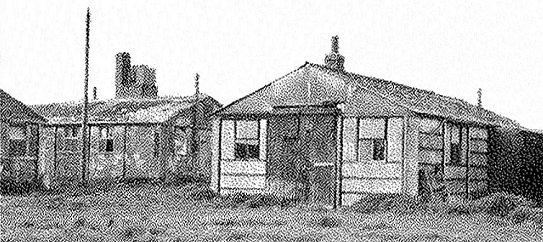 Further information: National Archives FO 939/159 – 79 Working Camp, Moorby Camp, Revesby, Lincolnshire. Dated 1945-1948 Picture from an article on www.revesbyestate.co.uk/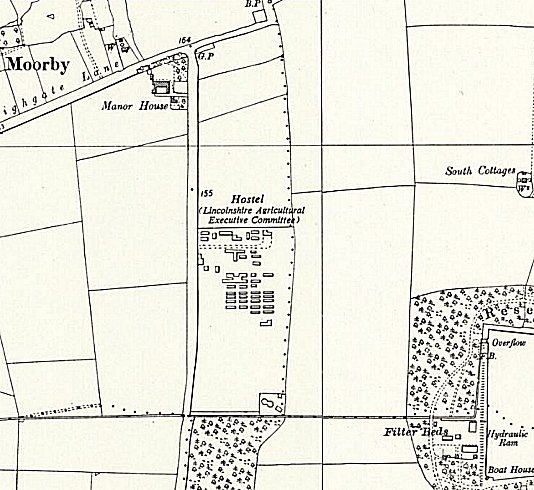 Location: About 7 km SE of HorncastleBefore the camp: FarmlandPow Camp: Listed as Italian working camp / labour battalion to at least 1945, then German working camp. 36 huts in the main pow compound surrounded by barbed-wire fencing. Guards’ huts and offices at the side of the compound.Ukrainian pows of the Waffen-SS Division Galizien were held here from 1947.Camp commandant 1944 – Major A Hermelin – not confirmed.Camp commandant c.1947 Lieutenant Colonel P J M Ellison from the Grenadier GuardsAfter the camp: In 1948 the 1,264 Ukrainian pows were given displaced person status in the camp. It later became a poultry farm.Further information: National Archives FO 939/159 – 79 Working Camp, Moorby Camp, Revesby, Lincolnshire. Dated 1945-1948 Picture from an article on www.revesbyestate.co.uk/Ordnance Survey 1956